Костромской государственный университет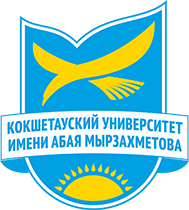 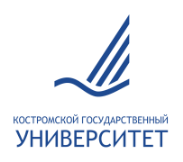 Институт педагогики и психологии Кафедра психолого-педагогического образованияРоссийская ФедерацияКокшетауский университет имени Абая МырзахметоваРеспублика Казахстанна серии Международных вебинаров«МОЗАИКА УСПЕХА»:(в программе zoom)Содержание, особенности и трудности в работе с одаренными детьми в система дополнительного образования – 2 июня 2020 года в 16.00 (Мск);Содержание работы с одаренными детьми в школе: направления, формы и методы – 9 июня 2020 года в 16.00 (Мск);Опыт, потенциалы и особенности работы с одаренными детьми в профессиональной образовательной организации– 16 июня 2020 года в 16.00 (Мск);Психолого-педагогическое сопровождение одаренных детей в системе инклюзивного образования: наработки и перспективы – 23 июня 2020 года в 16.00 (Мск);Возможности, трудности и успехи в работе с одаренными детьми-сиротами – 30 июня 2020 года в 16.00 (Мск).Участники вебинара получат сертификат участника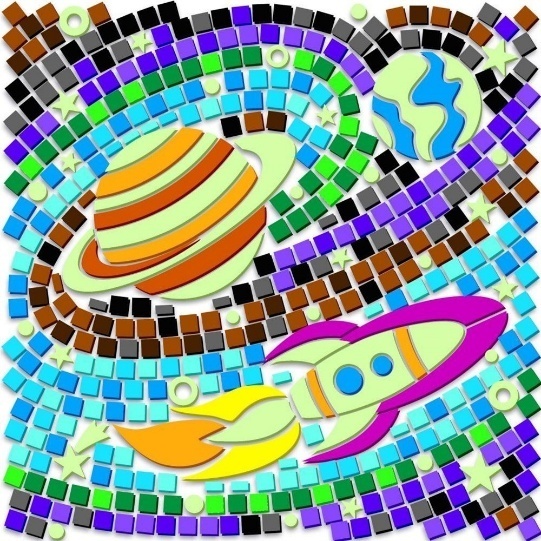 Ждем Ваших заявок до 25 мая 2020 года по адресам: shcherbinina-olga@list.ru,организатор - Щербинина Ольга Станиславовна;i-grushetskaya@ksu.edu.ru, организатор – Грушецкая Ирина НиколаевнаВ заявке просим Вас указать следующие сведения:ЗАЯВКАна участие в Международном вебинаре «Мозаика успеха»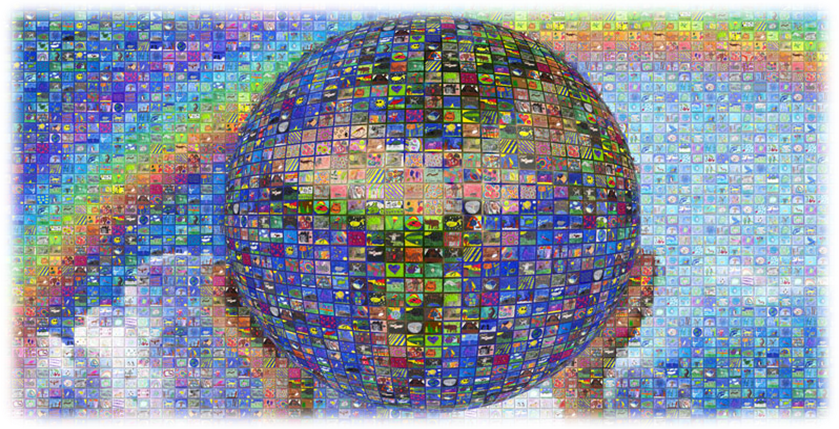 Фамилия, имя, отчество (полностью)СтранаРегион, городНазвание организацииЗанимаемая должностьУченая степень, ученое звание  Телефон участника Электронная почта участника  Тема вебинараТема сообщения